Disposition zur Diplomarbeit dipl. Betriebsleiter/ -in CarrosserieTitel der DiplomarbeitDisclaimer:	Die in der vorliegenden Arbeit vertretenen Ansichten sind diejenigen des Verfassers bzw. der Verfasserin und nicht notwendigerweise die Ansichten von Carrosserie Suisse. Der Lehrgang übernimmt keine Verantwortung für allfällige Fehler.Inhaltsverzeichnis	EinleitungAusgangslageTextProblemstellungTextZielsetzungTextAufbau der Arbeit und methodisches VorgehenTextAbgrenzungTextGrobdispositionTextZeitplanText & GrafikLiteraturlisteTextAbbildungsverzeichnis<Abbildungsverzeichnis>Tabellenverzeichnis<Tabellenverzeichnis>Abkürzungsverzeichnis<Abkürzungsverzeichnis>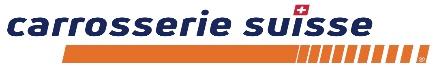 Prüfungsleitung:Reto HehliCarrosserie Suisse Klasse:BLC 2021-2023Betreuende/r Experte/inVorname NameVerfasser/in:Vorname NameAdresse des/der Verfasser/in:Strasse Nr.PLZ OrtE-Mail des/der Verfasser/in:E-Mail AdresseEingereicht:Ort, Abgabedatum